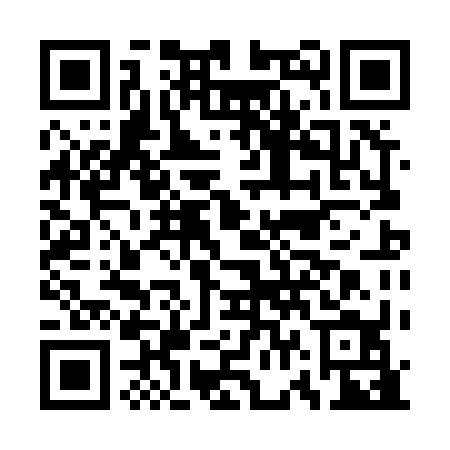 Prayer times for Crane Woods Estates, Illinois, USAWed 1 May 2024 - Fri 31 May 2024High Latitude Method: Angle Based RulePrayer Calculation Method: Islamic Society of North AmericaAsar Calculation Method: ShafiPrayer times provided by https://www.salahtimes.comDateDayFajrSunriseDhuhrAsrMaghribIsha1Wed4:215:4912:504:437:539:212Thu4:195:4712:504:447:549:223Fri4:185:4612:504:447:559:244Sat4:165:4512:504:447:569:255Sun4:145:4412:504:457:579:276Mon4:135:4212:504:457:589:287Tue4:115:4112:504:457:599:308Wed4:105:4012:504:468:009:319Thu4:085:3912:504:468:019:3310Fri4:065:3812:504:468:029:3411Sat4:055:3712:504:478:039:3512Sun4:035:3612:504:478:049:3713Mon4:025:3512:504:478:069:3814Tue4:005:3312:504:478:079:4015Wed3:595:3212:504:488:089:4116Thu3:585:3212:504:488:099:4317Fri3:565:3112:504:488:109:4418Sat3:555:3012:504:498:119:4619Sun3:545:2912:504:498:129:4720Mon3:525:2812:504:498:129:4821Tue3:515:2712:504:508:139:5022Wed3:505:2612:504:508:149:5123Thu3:495:2612:504:508:159:5224Fri3:485:2512:504:518:169:5425Sat3:465:2412:504:518:179:5526Sun3:455:2412:514:518:189:5627Mon3:445:2312:514:518:199:5828Tue3:435:2212:514:528:209:5929Wed3:425:2212:514:528:2010:0030Thu3:425:2112:514:528:2110:0131Fri3:415:2112:514:538:2210:02